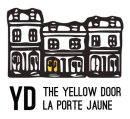 Formulaire d’application pour bénévolesNom légal complet: ________________________________________________Raison du bénévolat:Un intérêt de nos programmes :Intéresées par les programmesExigences du coursAutre : _____________________________________DisponibilitésVeuillez indiquer ci-dessous les heures que vous êtes disponibles à faire du bénévolat chaque semaine.EngagementDans la plupart des cas, nous demandons à nos bénévoles de s'engager à un minimum de 2 à 4 heures par semaine, sur une période de 4 mois.Je suis disponible pour au moins de 4 mois à partir de: ________________Je suis seulement disponible pendant les mois suivants: ______________________________Opportunités de bénévolat Les détails sur nos opportunités sont disponibles sur notre site Web.____Project Générations			____ Bénévole, Programme de bien être intergénérationnelles____ Animateur, Programme de bien être                 intergénérationnelles____ Travail de bureau____ Café Rabbit Hole ____ Coffeehouse	                        ____ Levées de fond	  			____ Graphisme____ Technologie informatiqueComment avez-vous entendu parler de la Porte Jaune? Bouche à oreille 			 Site web 				 Médias sociaux: __________                    Foire de bénévoles			 Bureau de bénévoles 			 Autre: ___________Téléphone:École/Travail:Courriel:Domaine d’études:Address:Langues parlées: Date de naissance (mois/jour):Experiences professionelles: Contact en cas d’urgence:Experience comme bénévole:Vos forces/Loisirs/Centres d’intérêts/Compétences:*Veuillez indiquer aucun de ces éléments que vous souhaiteriez partager avec l'un de nos programmes*Avez-vous des problèmes de santé ou des allergies qui pourraient affecter votre bénévolat?lundimardimercredijeudivendredisamedidimancheAM PM